		    DIMANCHE 19 Août 2018	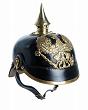 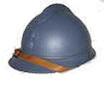 de 7h00 à 15h00LES ISLETTES (Meuse)Site de  – Rue de Le Comité des fêtes des IslettesOrganise la 35ème BOURSE MILITARIABuvette et restauration rapide sur placeles emplacements seront déterminés à l’inscription par les organisateursBULLETIN DE RESERVATIONA retourner avant le 15 juillet 2018 à :Jérémie RAUSSIN8 Avenue de la Guadeloupe55120 Neuvilly-en-ArgonneTél : 03 29 85 67 98 – Portable 06 24 31 78 85 – email : jeremie.raussin@mcom.fr	-----------------------------------------------------------------------------NOM : ………………………………………………………… Prénoms :……….................................................................Adresse : 		Code Postal : ………………… Ville ……………………………. …………………………………………………………N° de   …………………………………………………….. email : ………………………………………………………Date et lieu de naissance : 			N° de la carte d’identité : …………………………….. Date et lieu de la délivrance : 			Indication de l’autorité qui l’a délivrée 		Pour les professionnels N° de RC : ……………………… 	Délivré le ………………. Par	15€ les 2,20 mètres (tables fournies) à l’intérieur + caution de 50€ (voir règlement) : Nombre de tables souhaitées: …………...10€ les  (tables non fournies) à l’extérieur : Nombre de mètres souhaités (par multiple de 5) : ……...Soit un montant de : ……………€ + un autre chèque de caution (pour l’intérieur) 50€ Ci-joint un chèque d’un montant de : ………………………………………..  à l’ordre de :Comité des Fêtes des Islettes (Ce chèque sera encaissé après la manifestation) Souhaite une facture  OUI                NON (entourer la mention utile)	Il est à savoir, qu’en cas d’absence non justifiée aucun remboursement ne sera effectué.A                                                           Le                                         Signature ** faire précéder la signature de la mention « lu et approuvé »     